KEMENTERIAN AGAMA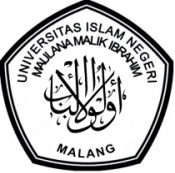 UNIVERSITAS ISLAM NEGERI MAULANA MALIK IBRAHIM MALANGJl. Gajayana No. 50 Malang 65144,  Telp. (0341) 551354, Fax. (0341) 572533Website : www.uin-malang.ac.id E-mail : info@uin-malang.ac.idNomor 		:  Un.03/KS.01.7/561/2016			                 Malang, 12 Februari 2016Lampiran 	:  1 (satu) bendelPerihal 		:  Permohonan Informasi Harga						Kepada Yth. ............................................................................................di‘- T e m p a t – Dengan hormat,Sehubungan rencana realisasi pelaksanaan pekerjaan Pengadaan Multielectrode Resistivity & IP Meter - 64 electrodes/Lab Geo (Multi Electrode 5 m)Fakultas Sains dan Teknologi UIN Maulana Malik Ibrahim Malang Tahun Anggaran 2016, bersama ini kami bermaksud agar perusahaan saudara memberikan informasi tentang harga barang sesuai dengan Rencana Anggaran Biaya (RAB) yang kami lampirkan dalam surat ini.Informasi harga yang saudara akan kami jadikan sebagai dasar pembuatan HPS lelang.Kami harap data harga barang dapat kami terima paling lambat pada :Hari	: 	Rabu Tanggal	: 	17 Februari 2016Jam 	:	14.00 wibTempat 	: 	Unit Layanan Pengadaan Lantai II Gedung Rektorat UIN Maulana Malik Ibrahim Malang 		Jl. Gajayana No. 50 Malang (0341) 570886Adapun informasi harga tersebut bisa dikirim ke kantor ULP UIN Maulana Malik Ibrahim Malang, atau di fax di no (0341) 570886 dan atau dikirim via e-mail ke : ulp@uin-malang.ac.id atau ulp_uinmalang@kemenag.go.id.Demikian atas perhatian dan kerjasamanya yang baik, kami sampaikan terima kasih.Wassalamu’alaikum Wr. Wb.Pejabat Pembuat Komitmen ,Dr. drh. Hj. Bayyinatul Muchtaromah, M.SiNIP 19710919 200003 2 001KEMENTERIAN AGAMAUNIVERSITAS ISLAM NEGERI MAULANA MALIK IBRAHIM MALANGJl. Gajayana No. 50 Malang 65144,  Telp. (0341) 551354, Fax. (0341) 572533Website : www.uin-malang.ac.id E-mail : info@uin-malang.ac.idLampiran	: I (satu)Surat Permohonan Informasi Harga Barang 		Nomor 		: Un.03/KS.01.7/561/2016									Tanggal 	: 12 Februari 2016Pekerjaan 		 : Pengadaan Multielectrode Resistivity & IP Meter - 64 electrodes/ Lab Geo (Multi Electrode 5 m)Lokasi			: Fakultas Sains dan Teknologi UIN Maulana Malik Ibrahim MalangTahun Anggaran 	: 2016NB : * harga sudah termasuk pajak* Mohon mencantumkan MERK barangPejabat Pembuat Komitmen ,Dr. drh. Hj. Bayyinatul Muchtaromah, M.SiNIP 19710919 200003 2 001No.Qty.D E S C R I P T I O ND E S C R I P T I O ND E S C R I P T I O ND E S C R I P T I O NMerk/TypeHarga Satuan (Rp)Jumlah(Rp)11Multielectrode Resistivity & IP Meter - 64 electrodesMultielectrode Resistivity & IP Meter - 64 electrodesMultielectrode Resistivity & IP Meter - 64 electrodesMultielectrode Resistivity & IP Meter - 64 electrodesSETWith Integrated Touchscreen Monitor – 26.4 cmWith Integrated Touchscreen Monitor – 26.4 cmWith Integrated Touchscreen Monitor – 26.4 cmWith Integrated Touchscreen Monitor – 26.4 cmTECHNICAL SPECIFICATIONSTECHNICAL SPECIFICATIONSTECHNICAL SPECIFICATIONSTECHNICAL SPECIFICATIONS1.11Main unit with colour & touch screen 26,4 cm LCD displayMain unit with colour & touch screen 26,4 cm LCD displayMain unit with colour & touch screen 26,4 cm LCD displayMain unit with colour & touch screen 26,4 cm LCD displayTechnical SpecificationsTechnical SpecificationsTechnical SpecificationsTechnical SpecificationsElectrodes : Electrodes : : 64 and expandable to 256: 64 and expandable to 256Power supplyPower supply: 12 VDC: 12 VDCData formatsData formats: TSV, CSV, DAT: TSV, CSV, DATInterfaces Interfaces : LAN, USB, VGA: LAN, USB, VGALCD display LCD display : 26.4 cm, colour & touch screen: 26.4 cm, colour & touch screenOS OS : Windows 2009: Windows 2009Temperature Temperature : -20oC to +80oC: -20oC to +80oCDimension Dimension : 18,5”x9”x13,8”: 18,5”x9”x13,8”MethodsMethods: Schlumberger, Wenner - Alpha, Wenner - Beta, Wenner – Gamma, Wenner – Schlumberger, Pole-Pole, Pole-Dipole, Dipole - Dipole &Three-Dimensional configurations: Schlumberger, Wenner - Alpha, Wenner - Beta, Wenner – Gamma, Wenner – Schlumberger, Pole-Pole, Pole-Dipole, Dipole - Dipole &Three-Dimensional configurationsSurvey to performedSurvey to performed: Resistivity prospections, VES, Chargeability, Self Potential, Induced Polarization: Resistivity prospections, VES, Chargeability, Self Potential, Induced PolarizationAbility to be directly connected to LCD ProjectorReal Time PseudosectionAbility to be directly connected to LCD ProjectorReal Time PseudosectionAbility to be directly connected to LCD ProjectorReal Time PseudosectionAbility to be directly connected to LCD ProjectorReal Time PseudosectionTemperature DisplayTemperature DisplayTemperature DisplayTemperature DisplayTime DisplayTime DisplayTime DisplayTime DisplayRemaining Memory Capacity DisplayRemaining Memory Capacity DisplayRemaining Memory Capacity DisplayRemaining Memory Capacity DisplayPotential measurement :Potential measurement :Potential measurement :Auto range (4 steps)Auto range (4 steps)Auto range (4 steps)Maximum full scale Maximum full scale Maximum full scale : 50 VInput impedance  Input impedance  Input impedance  : 1 MΩNetwork frequency filter Network frequency filter Network frequency filter : 50 HzMeasurement precision  Measurement precision  Measurement precision  : maximum ± 38μV (within range 0-1.25V), minimum ± 1.53Mv (within range 5-50V)Noise reduction Noise reduction Noise reduction : + 2 to 10 measurementsAutomatic zeroing of self-potential Automatic zeroing of self-potential Automatic zeroing of self-potential Automatic zeroing of self-potential Accuracy Accuracy Accuracy : ±1%Chargeability measured on four temporal windows of overall duration of 1.2s Chargeability measured on four temporal windows of overall duration of 1.2s Chargeability measured on four temporal windows of overall duration of 1.2s Chargeability measured on four temporal windows of overall duration of 1.2s Output current :Automatic regulation : 4 steps: 4 steps: 4 stepsMaximum intensity  : 1.2 A at 50 V: 1.2 A at 50 V: 1.2 A at 50 VOutput voltages  : ±50V, ±100V, ±250V, ±500V nominal: ±50V, ±100V, ±250V, ±500V nominal: ±50V, ±100V, ±250V, ±500V nominalMaximum power : 60 W (600W with external generator): 60 W (600W with external generator): 60 W (600W with external generator)Input time : set from 100 ms to 30s: set from 100 ms to 30s: set from 100 ms to 30sMeasurement precision : ±38μA: ±38μA: ±38μA1.264Electrodes (Stainless)Electrodes (Stainless)Electrodes (Stainless)Electrodes (Stainless)1.34Resistivity Cable spacing 5 mResistivity Cable spacing 5 mResistivity Cable spacing 5 mResistivity Cable spacing 5 m1.42External Commutating BoxesExternal Commutating BoxesExternal Commutating BoxesExternal Commutating Boxes1.564Electrodes CableElectrodes CableElectrodes CableElectrodes Cable1.61Power SupplyPower Supply1.72Cable to extend commutating external boxesCable to extend commutating external boxesCable to extend commutating external boxesCable to extend commutating external boxes1.81HammerHammer1.92GloveGloveGloveGlove1.101Operation ManualOperation Manual1.1112D & 3D Inversion  Software 2D & 3D Inversion  Software 2D & 3D Inversion  Software 2D & 3D Inversion  Software 1.12Instalasi, Pelatihan dan garansi minimal 1 tahunInstalasi, Pelatihan dan garansi minimal 1 tahunInstalasi, Pelatihan dan garansi minimal 1 tahunInstalasi, Pelatihan dan garansi minimal 1 tahunJumlahJumlahJumlahJumlahJumlahJumlahPPN 10%PPN 10%PPN 10%PPN 10%PPN 10%PPN 10%Jumlah BiayaJumlah BiayaJumlah BiayaJumlah BiayaJumlah BiayaJumlah BiayaTerbilang: Terbilang: Terbilang: Terbilang: Terbilang: Terbilang: 